Этика поведения в родительских чатахА давайте сегодня снова вернемся к теме «родительских чатов»? Нужны ли они? Что это – еще один спам-канал в нашей перенасыщенной информацией жизни или нужная вещь, которая позволяет родителям всегда быть в курсе всех новостей из жизни школы, кружка и детского сада?Информационный передоз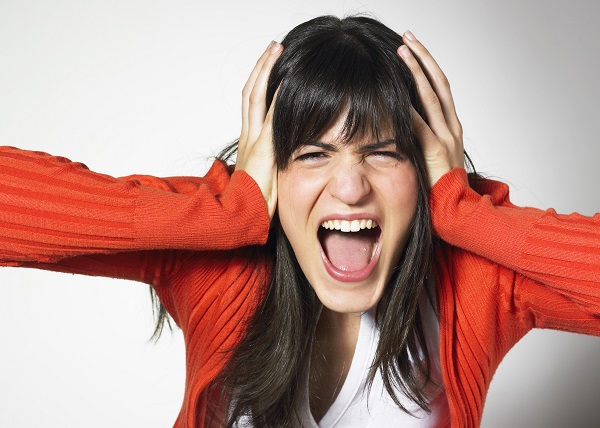 Группа детского сада в WhatsApp дочки, школьная группа первоклассника-сыночка, группа хоккея, группа футбола, группа родительского комитета детсада... Я выдерживаю месяц и отключаю звук на всех группах. И выпадаю из жизни. Родители ловят меня за рукав и удивляются, что тонна важной информации про то, какого цвета выбрать обивку для стульчиков в школу, и какие кнопки могут порвать колготки, а какие – нет, проходит мимо меня.Я, конечно же, краснею и снова начинаю читать сотни сообщений, тратя на это время. И понимая, что без этих бесконечных одинаковых вопросов-ответов, личных переговоров и картиночек-поздравлялок я спокойно бы прожила. А потраченное время лучше бы посвятила чтению чего-нибудь, действительно, интересного. Кто-то отключается от родительских чатов, как я, устав от информационного шума. А кто-то – из-за чересчур эмоционального поведения некоторых родителей. Звонок от подруги: «Мы готовимся к выпускному в детском саду. Да, да, уже в октябре. Так мы уже все переругались. Некоторые не сдерживают себя в выражениях и эмоциях, даже переходят на грубости. Я уже не хочу никакого выпускного. А мам наших, я вообще видеть не могу после всего этого словесного излияния. Ведь жили же нормально 4 года в садике, здоровались, праздники проводили. А тут вот на тебе, группу завели! В вацапе! Раскрылись в полной красе!»Мамы разделились на два лагеря. У одних вполне адекватные и приличные чаты, у других же – переписка тоже перетекает в конфликты. Кто-то пишет: «Никак не могу понять тех, кого эти группы раздражают, но они все равно из этих групп не выходят. У меня соседка категорически не вступает ни в одну из групп класса. «Если я должна сдать деньги, найдут способ сообщить. А остальное мне не интересно». И спит спокойно. Никто ее не раздражает». Кто-то считает, что все, что происходит в чатах – всего лишь вопрос поведения людей в целом.  «И без чатов были бы конфликты, если люди не придерживаются элементарной этики. Чаты- это инструмент, в целом удобный, а как его использовать – зависит от людей».Кто-то ее поддерживает: «Конечно, не мессенджер виноват в хамстве. Просто, видимо для людей такой вид общения новый и нет понимания, что от старых вариантов общения он отличается только форматом, и что нужно и здесь вести себя прилично. Мама в детстве же не говорила, как вести себя в чате». Границы дозволенного стираются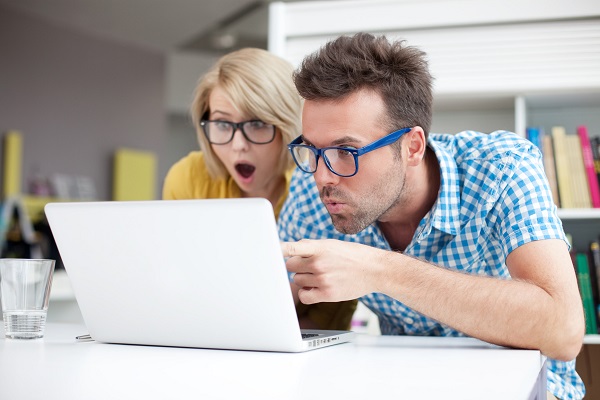 В чем же причина такого резкого изменения поведения родителей? По словам психолога Максима Ворошилова, дело не в том, что родители вдруг ни с того ни с сего становятся другими. Просто не все люди умеют общаться письменно. В личной беседе нам свойственно проявлять вежливость, вести себя застенчиво, а не заносчиво. А в письме ты не видишь глаз собеседника, и вроде, как все дозволено. «Мы сто раз подумаем, прежде, чем позвонить человеку и сказать в лицо то, что мы можем с легкостью написать. Это засилье соцсетей снимает многие запреты. Кажется, что можно писать, что угодно. Появляется ощущение равенства всех участников группы, панибратства с воспитателем или учителем. Вроде они тебе не друзья, ну а почему бы не поздравить всех 105 картинкой с 8 марта или Рождеством? Или не обратиться при всех с личной просьбой? Или не перейти в беседе на личные темы? Так скучно, дай-ка я напишу в группу и пообщаюсь».При этом психолог уверен, что игнорировать продукт прогресса не стоит. Родительские чаты, помимо спама, несут и очень важную информацию от учителя, воспитателя, в ней решаются действительно важные организационные моменты.Просто нужно один раз обозначить четкие правила поведения в группе. И потом не стесняться напоминать о них тем родителям, которые их нарушают. Этика поведения в родительских чатах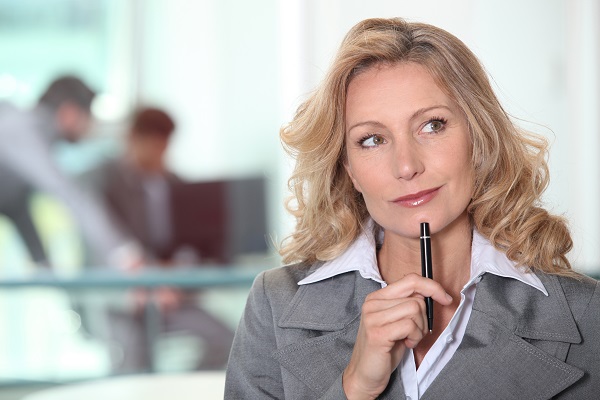 Помните, что чаты не предназначены для решения ваших личных проблем. Между вами и учителем/воспитателем/тренером остается самая надежная связь – через телефонный звонок. Иначе будьте готовы, что ваше сообщение в вайбере может быть не замечено в списке таких же сообщений от других мам, тоже решающих свои личные вопросы. Не сняли с питания ребенка? Или на прогулку одели не в те носочки, о которых вы напомнили в вайбере с утра? Не вините воспитателя, который не в состоянии во время работы следить за всеми сообщениями, пиликающими в телефоне. Не посылайте поздравления с праздниками в общий чат. Если хочется поздравить кого-то лично, отправьте поздравление в личном сообщении.  Прежде, чем спрашивать учителя о расписании, домашнем задании, прочитайте сообщения выше. Вероятно, кто-то этим уже интересовался.Соблюдайте элементарную вежливость в общении. Помните, что с людьми, которые читают сообщения вам еще придется ни один раз общаться в личной беседе. Не переходите в общей группе на личное общение. Если хочется с кем-то пообщаться лично, напишите этому человеку, а не в общую группу.Не засоряйте группу "спамом". Группы в вайбере создаются для того, чтобы всем родителям была доступна оперативная информация о родительских собраниях, изменениях в расписании, школьных/садиковских мероприятиях, домашних заданиях. Не засоряйте группу пустым общением, иначе важная информация потеряется в ворохе сообщений. Рецепт снятия усталости от чатов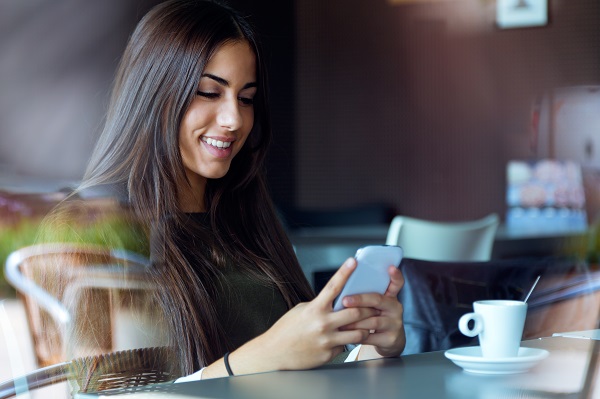 Если вы устали от чатов, но не можете себе позволить их покинуть. Просто отключите звук на все входящие сообщения группы, чтобы не отвлекаться от дел на каждое вновь пришедшее сообщение;выделите время (раз в 1-2 дня), когда будете просматривать сообщения, чтобы быть в курсе дел;важные для вас вопросы уточняйте лично у учителя/воспитателя/тренера, не полагаясь лишь на информацию из чата.